Звіт ТНВК «Школа-ліцей №6 ім.Н.Яремчука»Реалізація проекту шкільний громадський бюджетНазва проекту:  Назва проекту: Створення муралу  «Назарій Яремчук»ПІБ авторів або команди авторів проекту: Учнівське самоврядування (учнівський директор Ельміра Молоканова);Місце реалізації проекту: стіна фасаду будівлі школи;МЕТА: Уславлення великого сина українського народу Назарія Яремчука, творчість якого є зразком любові і поваги до рідної мови й пісні.Вартість (кошторис) проекту: 40000,0 грн.Використано коштів на проекту:40000,0грн.В рамках реалізації проекту створено: мурал  “Назарій Яремчук”  на одній із стін фасаду будівлі школи. Увіковічнення пам’яті про великого співака українського народу є засобом патріотичного виховання школярів.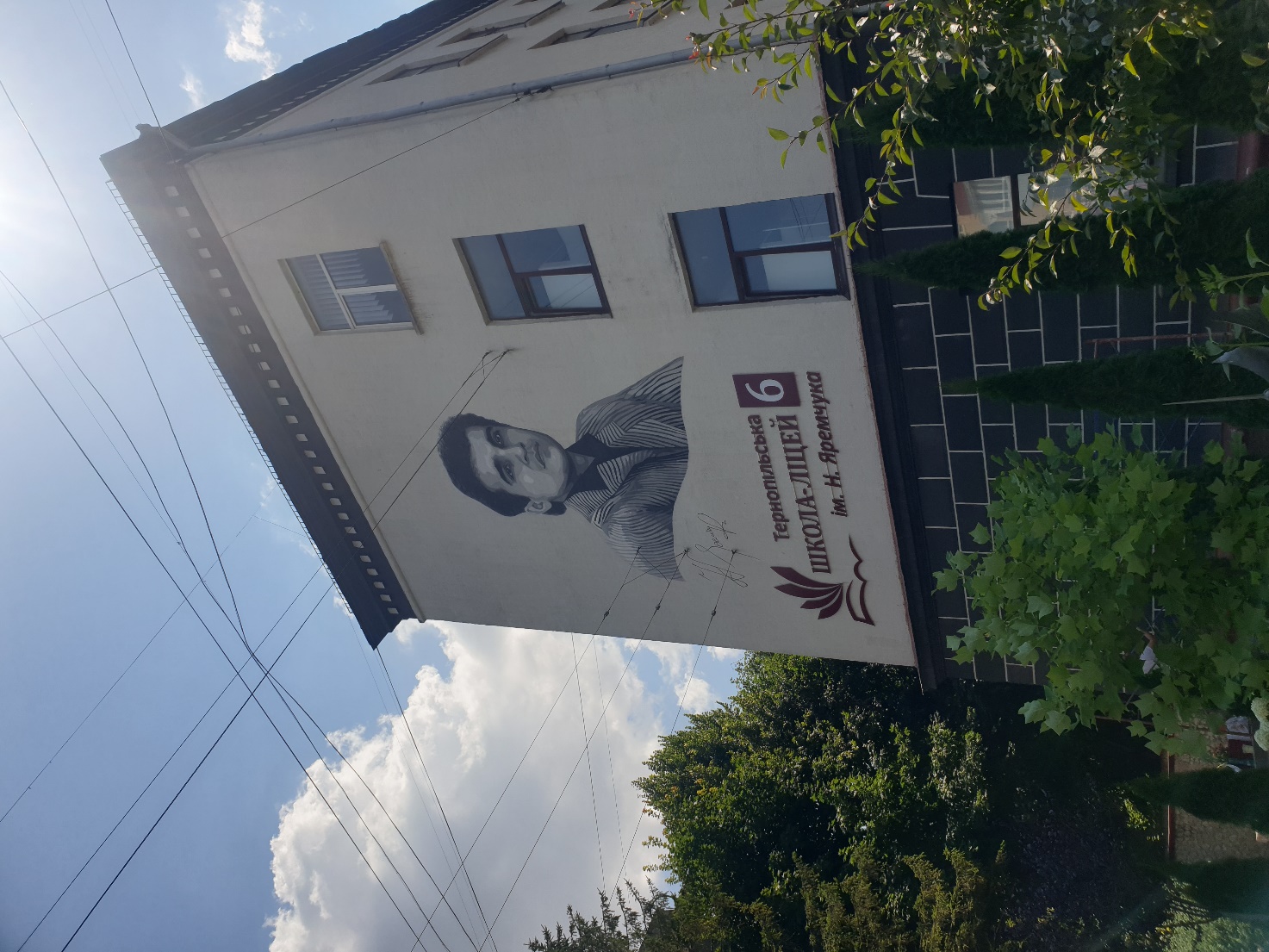 